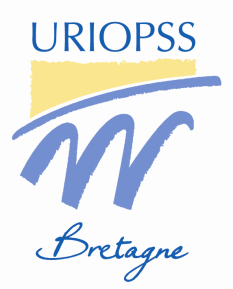 ASSEMBLEE GENERALE DE L’URIOPSS BRETAGNE18 JUIN 2019Bulletin d’inscription à retourner à l’URIOPSS Bretagne avant le 12 juin 2019 - , avenue Patton  BP 20219 - 35702 Rennes Cedex 7 ou par mail : uriopss@uriopss-bretagne.fr PARTICIPERA A L’ASSEMBLEE GENERALE ANNUELLE de l’URIOPSS Bretagne DEJEUNERA (35€)					 NE DEJEUNERA PAS(Les déjeuners réservés et non pris ne pourront donner lieu à un remboursement),Llibellez votre règlement à l’ordre de l’URIOPSS Bretagne en indiquant la référence AG2019.  NE PARTICIPERA PAS A L’ASSEMBLEE GENERALE ANNUELLE  de l’URIOPSS Bretagne et donne pouvoir pour me représenter dans toutes les délibérations et votes au cours de l’Assemblée Générale à Mme / M. ………………………………………………………………………… représentant.e de la Personne Morale ……………………………………………………………………………………….………… adhérente à l’URIOPSS Bretagne.Personne morale (Association, Congrégation, Fondation) :  ………………………………………………………………………………………………………………………………………………………Organisme adhérent (Siège, Etablissement, Service) : …………………………………………………………………………………………………………………………………………………………………………………………………………………………Adresse : ………………………………………………………………………………………………………………………………………Code Postal : ………………………………... Ville : ………………………………..……………….…................................NOM Prénom : ……………………………………………………………………………………..…………………………………….Fonction : ……………………………………………………………………..…….…………..…..……………………………………..E-mail : …………………………………………………………………………………………..…….……………………………………..Date :Signature(Précédée le cas échéant, de la mention « Bon pour pouvoir»)